2023年度 第33回沖縄県高等学校野外スケッチ大会実施要項１．主　　旨　　県内高校生美術部の生徒が一堂に会し、地域の風景を自らの心で捉え、その土地の風　　　　　　　　　土と歴土を理解し、それぞれの視点で一枚の絵を表現する。また絵を描く空間を共有することで、学校間における美術部員の親睦と交流を推進し、さらにスケッチの技術向上を図る。２．主　　催　 　沖縄県高等学校文化連盟　美術・工芸専門部３．共　　催　 　沖縄県高等学校美術工芸教育研究会４．日　　時　 　令和５年８月２１日（月） ※ 雨天決行（ただし天候の状況による）５．場　　所　 　公益財団法人　沖縄こどもの国６．参加対象　 　各学校美術部員７．当日の日程～　9：15　　集合（沖縄こどもの国メイン駐車場横の広場） ※学校単位で待機9：30 ～　9：50　　開会式（場所：大型テント　※階段を降りた右側）10：00 ～ 15：00　　学校毎にスケッチ場所へ移動、制作10：30 ～ 11：30　　理事会　※チルドレンズセンター地下１階研修室15：00 ～ 15：15　　作品の提出（ワンダーミュージアム近くのヘリコプター前）15：30 ～ 16：30　　作品審査（審査場所：チルドレンズセンター地下１階研修室）　　　　　　　　　　生徒交流会16：30 ～ 17：00　　表彰式　解散　８．諸連絡・諸注意　①コロナ制限は緩和されましたが、発熱など体調を考慮し参加させること。※インフルエンザと同様対応　②駐車場はメインゲート側メイン駐車場を使用し、横の広場に集合する。　③制作場所は、こどもの国の敷地内であれば自由とする。　④制作時間はスケッチ場所への移動や昼食時間を含めて５時間とする。　⑤持参する物：スケッチ用具･画板･画鋲・絵具類･弁当･飲み物・日除け・虫除け類・マスク等。　⑥スケッチの材料、絵の具の種類等は問いません。各学校又は個人で準備する。但し油彩等乾燥の　　遅い絵の具など、作品の積み重ねや運搬に支障のある材料は避ける。　⑦スケッチ用紙は事務局で準備する。（四つ切りサイズ）⑧生徒の服装は天候（雨天対策や晴天時の日焼け対策等）を十分に考慮し、軽装にて参加。特に晴天時の場合は日傘や帽子の準備、水分の補給を十分に行い、熱中症等健康ヘの配慮に対して万全の対策をすること。⑨作品は審査を行い、優秀な作品に賞を与える。最優秀賞1点、優秀賞20点、佳作30点程度を予定。⑩参加申込書が１枚で足りない場合は、各校でコピーする。⑪こどもの国生徒入場料（150円）は高文連で負担。引率者の入場料は免除となる。⑫入賞作品はweb上での公開を予定しています。氏名表記、作品画像掲載についての可否を記入して下さい。９．申込方法および期限　　　令和 ５年　８月 ７日（月）必着（メール送信）　※期限厳守　　高文連ホームページ（アップ予定）から参加申込書（様式１）データをダウンロードし、必要事項を入力してメール送信して下さい。　※学校代表端末にもデータ送信しています※公印押印の原本は、大会当日に提出して下さい。10．申込書データ提出先　　南風原高等学校　大城勝矢 　 Mail : ooshirka@open.ed.jp 11．問い合わせ先　【専門委員長】　　　　　　　　　　　　　　　　【スケッチ大会担当】　　　県立与勝高等学校　宮里　義行　　　　　　　　　県立南風原高等学校　美術　大城勝矢　TEL：098-978-5230　　FAX：098-978-5230　　　　　TEL：098-889-4618　　　FAX：098-889-36672．ＭＡＰ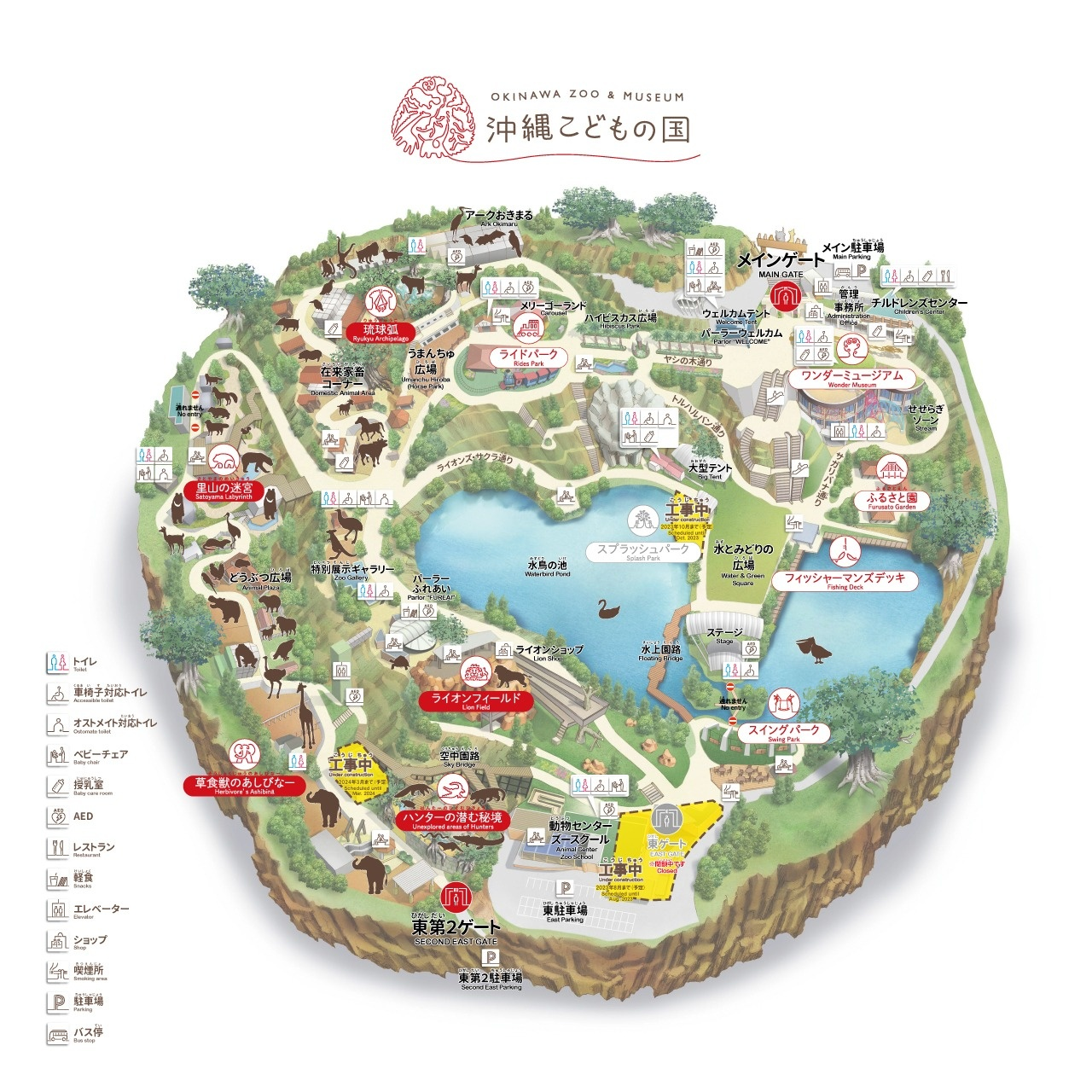 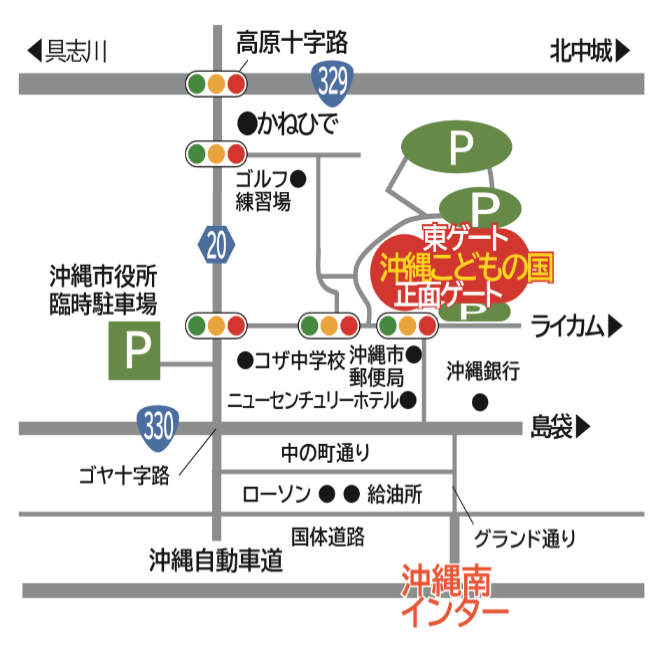 